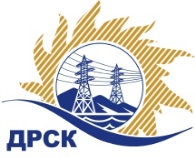 Акционерное Общество«Дальневосточная распределительная сетевая  компания»Протокол заседания Закупочной комиссии по вскрытию поступивших конвертовг. БлаговещенскСпособ и предмет закупки: Открытый электронный запрос предложений на право заключения Договора на выполнение работ: «Установка автографов на транспортные средства  филиала "АЭС"».Плановая стоимость закупки: 3 600 000,00 руб. без учета НДСЗакупка 1124 р. 2.2.1 ГКПЗ 2017 г.ПРИСУТСТВОВАЛИ: члены постоянно действующей Закупочной комиссии АО «ДРСК» 2 уровняИнформация о результатах вскрытия конвертов:В адрес Организатора закупки поступило 2 (две) заявки на участие в закупке, конверты с которыми были размещены в электронном виде на Торговой площадке Системы www.b2b-energo.ru.Вскрытие конвертов было осуществлено в электронном сейфе организатора закупки на Торговой площадке Системы www.b2b-energo.ru автоматически.Дата и время начала процедуры вскрытия конвертов с заявками участников: 04:00 (время московское)  10.03.2017 г.Место проведения процедуры вскрытия конвертов с заявками участников: Торговая площадка Системы www.b2b-energo.ru.В конвертах обнаружены заявки следующих участников закупки:Ответственный секретарь Закупочной комиссии 2 уровня АО «ДРСК»	Елисеева М.Г.  исп. Чуясова Е.Г.Тел. 397268№ 312/УТПиР-В10.03.2017№Наименование участника и его адресПредмет заявки на участие в запросе предложений1ООО "СМ" (675000, г. Благовещенск, ул. Забурхановская, д. 85, оф. 45)Цена: 3 535 950,00 руб. (НДС не облагается)2ООО "ТЕХНОКОМ-ДВ" (680000, г. Хабаровск, ул. Шеронова, д. 115)Цена: 4 235 839,00 руб. с НДС (цена без НДС: 3 589 694,07 руб.)